3 б класс  Сайт Российская Электронная Школа (РЭШ): https://resh.edu.ru/  Сайт Учи.ру: https://uchi.ru/ 3 б класс  Сайт Российская Электронная Школа (РЭШ): https://resh.edu.ru/  Сайт Учи.ру: https://uchi.ru/ 3 б класс  Сайт Российская Электронная Школа (РЭШ): https://resh.edu.ru/  Сайт Учи.ру: https://uchi.ru/ 3 б класс  Сайт Российская Электронная Школа (РЭШ): https://resh.edu.ru/  Сайт Учи.ру: https://uchi.ru/ ПредметТемаСодержаниеКонтрольРусский язык06.0507.0508.05Правописание частицы НЕ с глаголами.Морфологический разбор глагола.Морфологический разбор глагола.РЭШ. Русский язык. 3 класс. Уроки № 78с. 126  прочитать «Обрати внимание!»с. 146 прочитать памятку 3 (образец устного и письменного разбора)с. 146 повторить памятку 3 (образец устного и письменного разбора)С.126 упр.229С.127 упр.232 (сделать письменный морф.разбор трёх глаголов, кроме глагола «Плыли»).Придумать одно предложение с глаголом. Сделать письменный морфологический разбор этого глагола.Математика06.0507.05Приёмы письменного умножения в пределах 1000.Приёмы письменного умножения в пределах 1000.РЭШ. Математика. 3 класс. Уроки № 64С.89 повторить текст, справа от красной черты.С.89 повторить текст, справа от красной черты.С.90 № 1,4,7 С.91 № 3,5 (письменно)Литературное чтениеМ Зощенко «Великие путешественники»РЭШ. Литературное чтение. 3 класс. Урок № 56С. 154-163 прочитать (лучше несколько раз)Нарисовать иллюстрацию к произведению. Окружающий мирЧто такое БенилюксРЭШ. Окружающий мир. 3 класс. Уроки №31С. 118-124 прочитатьВыполнить задания в рабочей тетради по данным темамАнглийский языкУчимся вместе.Составить и записать словарик по теме «Дикие животные» 10 слов с переводом.Задание из учебника Стр.33,№ 1,5 Обязательно занимаемся на платформе Учи.ру. Работы присылаем на мой адрес alla.filippova.81@mail.ruФизическая культураФизкульт-минуткаТеория: узнать что такое и зачем нужна физкульт-минутка; какие бывают физкульт-минутки.Практика: Каждый день выполняем комплекс упражнений – приседания, отжимания, пресс (3 подхода по 8 раз).Записать или снять на видео физкульт-минутку для снятия утомления.ИЗОРассматривание и беседа по картине А. Лактионова «Письмо с фронта»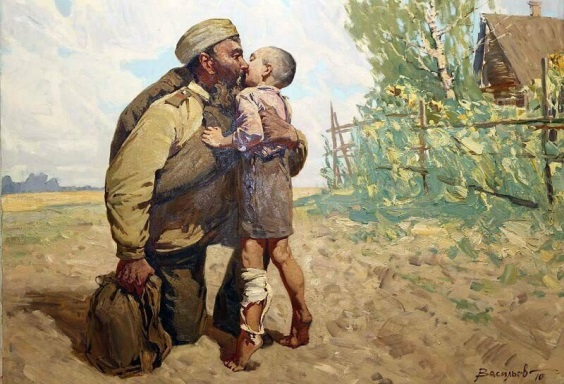 Рассмотрите картину. Ответьте на вопросы:1.Как думаешь, о чем рассказывает картина?2.Где происходит действие картины?3.Как художнику удалось передать радость от полученного письма с фронта?4.Кто принес это письмо?5.Кто читает письмо? Кто его внимательно слушает?6.Как думаешь, о чем написано в письме?7.Какие детали на картине говорят о том, что семья очень бедствовала в годы войны без своего кормильца?8.Как художник показал, что все самое страшное позади, впереди ждет светлая мирная жизнь?Ответить на вопросы устно. Побеседуйте с детьми!Музыка«Музыкальное путешествие: нас приглашает Грузия»Вариант 1 - РЭШ. Музыка. 3 класс. Урок №9Вариант 2 - Любые источники информации.Выбрать любой вариант задания. Вариант1. Просмотр видео урока. Выполнить тренировочные задания, прислать скриншот на почту. У кого нет компьютера – выполнить задание Вариант 2. Вариант2. Прослушать любую патриотическую/военную песню. Сделать рисунок и написать краткий отзыв. Прислать на почту учителя: empuu1234@mail.ru , указав фамилию, класс. 